   Program  edukacyjny ”Szkoła Promująca Zdrowie”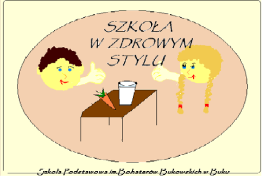   Szkoła Podstawowa im. Bohaterów Bukowskich w Buku__________________________________________________________________________Wyprawa do lasu   3 października 2017r.We wtorek 3 października 2017r.  klasy 3a, 3b, 3c, 3d, 3e  uczestniczyły w wycieczce do Porażyna. Celem wyjazdu było  utrwalenie znajomości warstw lasu, rozpoznawanie podstawowych gatunków drzew liściastych i iglastych. Rozmowy toczyły się również na temat: dlaczego nie wolno śmiecić w lesie, na czy polega zawód leśniczego. Dzieci z ogromną uwagą słuchały jak o tajemnicach lasu opowiadał im nasz przewodnik, leśniczy pan Maciej Cudak. Po czasie edukacyjnym był czas na piknik przy ognisku. Wiadomo, że samodzielnie upieczona nad ogniskiem kiełbaska smakuje najlepiej. Na uwagę zasługuje również fakt że naszą podróż odbyliśmy pociągiem. Dla niektórych był to pierwszy raz w życiu. Nad bezpieczeństwem uczestników czuwali wychowawcy i rodzice, którym serdecznie dziękujemy za pomoc.załączniki:                  zdjęcia  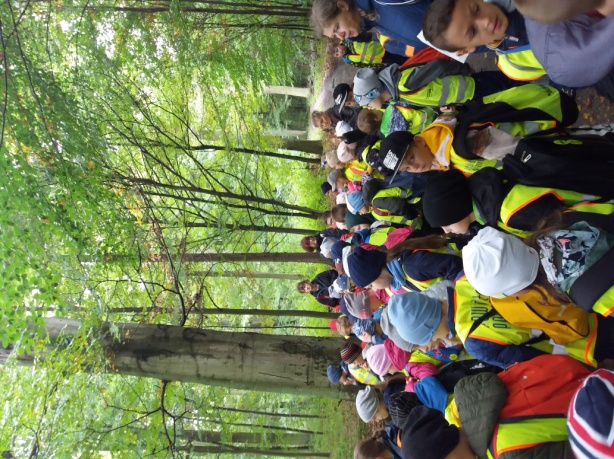 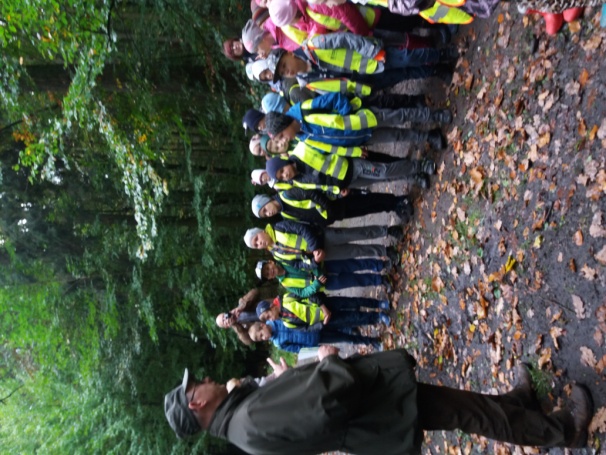 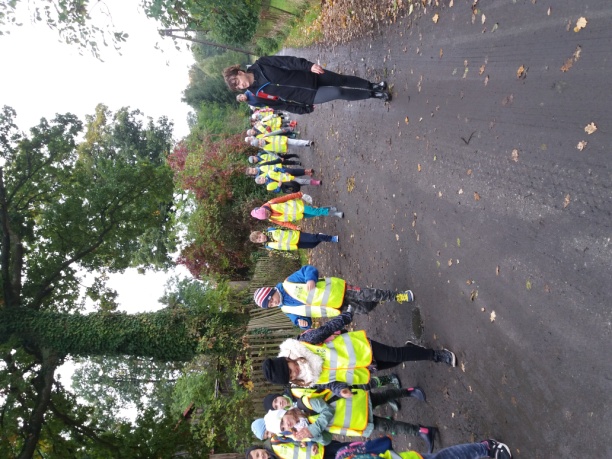 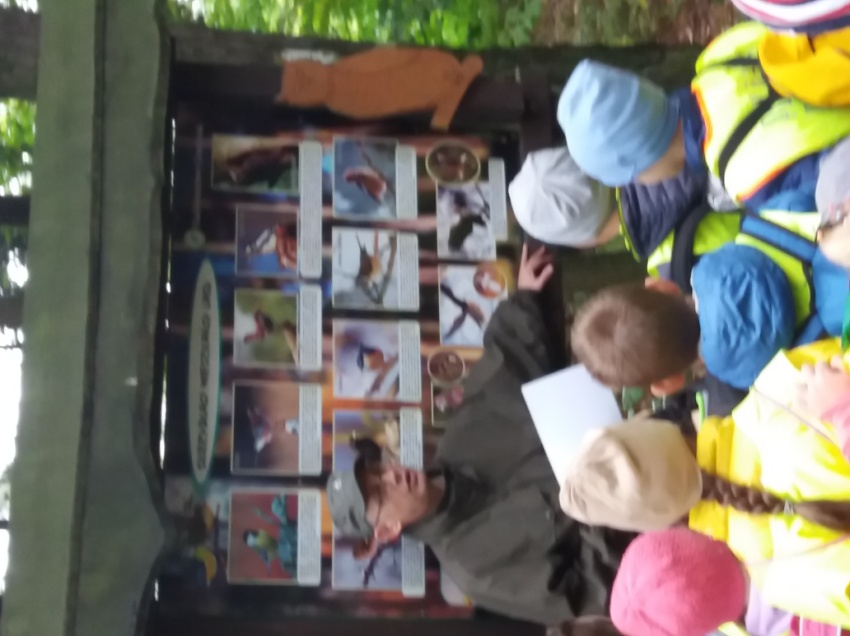 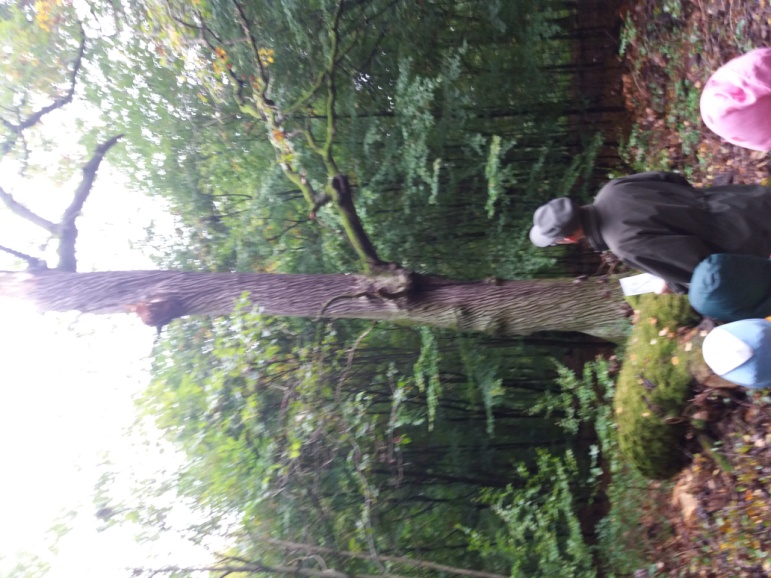 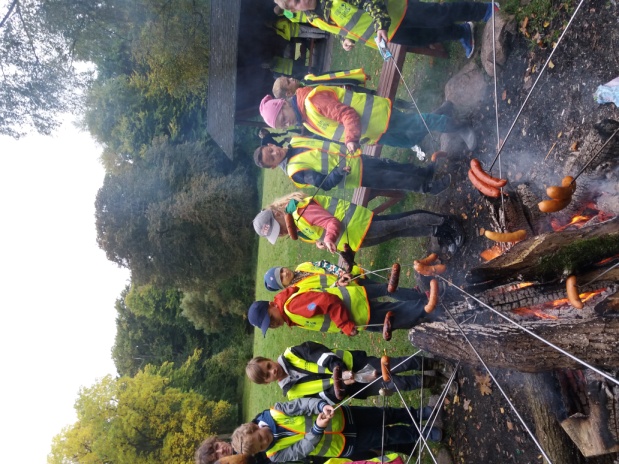 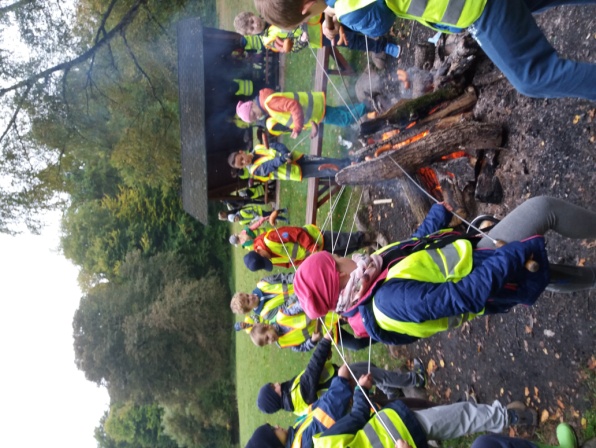 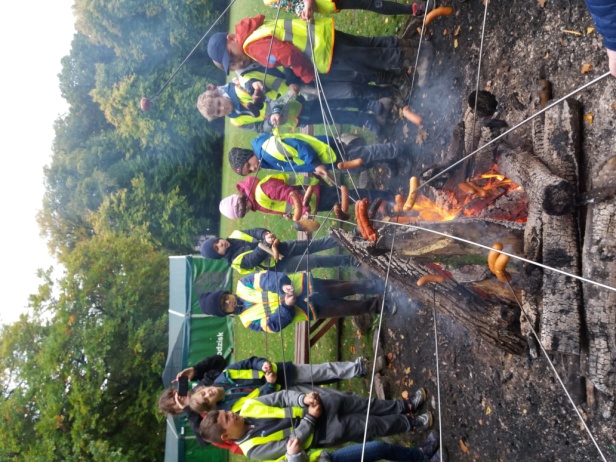 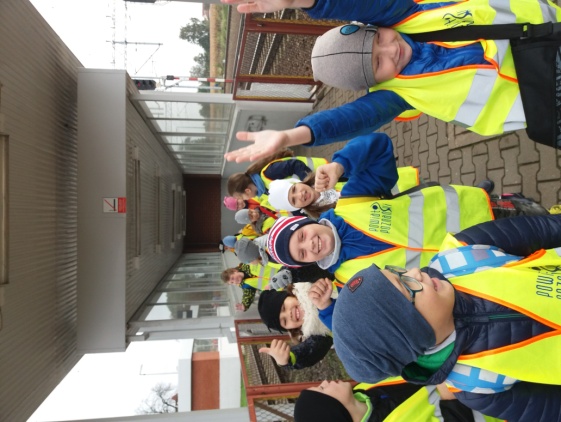 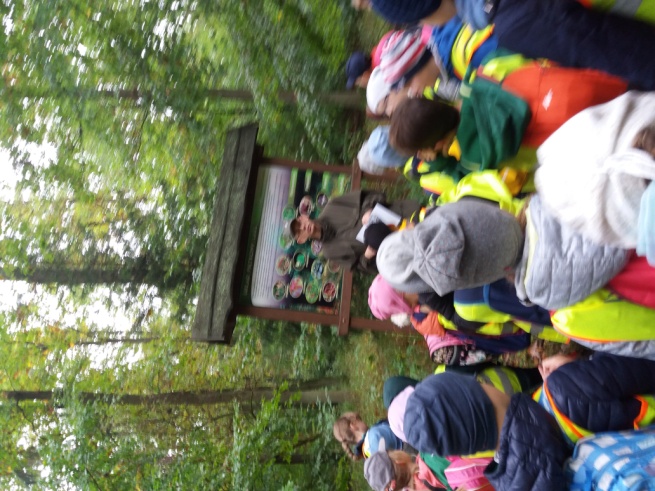 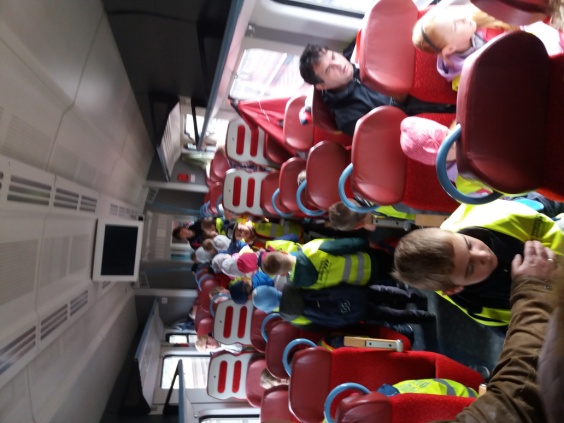 